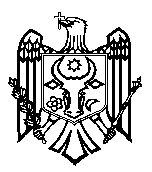 CURTEA DE CONTURI A REPUBLICII MOLDOVAH O T Ă R Â R E A nr. 66din 13 decembrie 2021cu privire la Raportul auditului asupra rapoartelor financiare ale unității administrativ-teritoriale raionul Nisporeni încheiate la 31 decembrie 2020 (UAT/bugetul de nivelul II)----------------------------------------------------------------------------------------------------------------------------Curtea de Conturi, în prezența dlui Sergiu Sococol, vicepreședintele raionului Nisporeni; dnei Vera Lazări, șef al Direcției finanțe a Consiliului raional Nisporeni; dnei Tatiana Cioară, contabil-șef al Aparatului președintelui raionului Nisporeni; dlui Andrei Grițco, șef al Oficiului teritorial Ungheni al Cancelariei de Stat; dnei Silvia Dulap, consultant al Secției bugetele locale, precum și a altor persoane cu funcții de răspundere din cadrul Ministerului Finanțelor, în cadrul ședinței video, în legătură cu situația epidemiologică în Republica Moldova, călăuzindu-se de art.3 alin.(1) și art.5 alin.(1) lit.a) din Legea privind organizarea și funcționarea Curții de Conturi a Republicii Moldova, a examinat Raportul auditului asupra rapoartelor financiare ale unității administrativ-teritoriale raionul Nisporeni încheiate la 31 decembrie 2020 (UAT/bugetul de nivelul II).Misiunea de audit a fost efectuată în temeiul art.31 alin.(2) și alin.(6), art.32 din Legea nr.260 din 07.12.2017, precum și în conformitate cu Programul activității de audit a Curții de Conturi pe anul 2021 și cu Standardele Internaționale de Audit (ISSAI 100, ISSAI 200 și ISSAI 2000), puse în aplicare de Curtea de Conturi. Auditul a avut drept scop oferirea unei asigurări rezonabile cu privire la faptul că rapoartele financiare ale UAT raionul Nisporeni încheiate la 31 decembrie 2020 (UAT/bugetul de nivelul II) nu conțin, în ansamblul lor, denaturări semnificative cauzate de fraude sau erori, prin emiterea unei opinii. Examinând rezultatele misiunii de audit realizate, precum și explicațiile persoanelor cu funcții de răspundere prezente la ședința publică, Curtea de ConturiA CONSTATAT:rapoartele financiare ale unității administrativ-teritoriale raionul Nisporeni, încheiate la 31 decembrie 2020 (UAT/bugetul de nivelul II), ţinând cont de semnificația aspectelor descrise în secțiunea Baza pentru opinia contrară din Raportul de audit, nu prezintă o imagine corectă și fidelă în conformitate cu cadrul aplicabil de raportare financiară. Observațiile de audit au servit drept bază pentru exprimarea opiniei contrare asupra rapoartelor financiare ale unității administrativ-teritoriale raionul Nisporeni, încheiate la 31 decembrie 2020 (UAT/bugetul de nivelul II).Reieșind din cele expuse, în temeiul art.14 alin.(2), art.15 lit.d) și art.37 alin.(2) din Legea nr.260 din 07.12.2017, Curtea de Conturi HOTĂRĂȘTE: 1. Se aprobă Raportul auditului asupra rapoartelor financiare ale unității administrativ-teritoriale raionul Nisporeni încheiate la 31 decembrie 2020 (UAT/bugetul de nivelul II), anexat la prezenta Hotărâre.2. Prezenta Hotărâre și Raportul de audit se remit:2.1. Parlamentului Republicii Moldova, pentru informare și examinare, după caz, în cadrul Comisiei parlamentare de control al finanțelor publice; 2.2. Președintelui Republicii Moldova, pentru informare;2.3. Guvernului Republicii Moldova, pentru informare și luare de atitudine în vederea monitorizării asigurării implementării recomandărilor de audit;2.4. Ministerului Finanțelor și Oficiului teritorial Ungheni al Cancelariei de Stat, pentru informare;2.5. Consiliului și președintelui raionului Nisporeni, pentru:2.5.1. examinarea în şedinţa Consiliului raional Nisporeni a rezultatelor auditului, cu audierea persoanelor responsabile referitor la faptele descrise în Raportul de audit şi cu aprobarea unui plan de măsuri de remediere a deficienţelor constatate;2.5.2. implementarea unui sistem de control intern managerial viabil, asigurând identificarea proceselor operaţionale de bază şi descrierea acestora;2.5.3. inventarierea şi contabilizarea conformă a patrimoniului public local, incusiv a celui aflat în gestiunea entităților fondate (terenuri, construcții, blocuri ale locuințelor sociale construite în cadrul parteneriatului public-privat, gazoducte, exponate muzeale, creanțe aferente proiectului „Îmbunătățirea infrastructurii de turism de masă din Regiunea Centru” etc.);2.5.4. instituirea unei comisii interne care va determina valoarea de recunoaștere a terenurilor, cu înregistrarea ulterioară a valorii evaluate în evidența contabilă;2.5.5. restabilirea evidenței analitice conforme a valorii patrimoniului transmis entităților fondate, înregistrat la grupa de conturi 415 „Acțiuni şi alte forme de participare în capital în interiorul țării”; 2.5.6. restabilirea în evidența contabilă a bunurilor decontate neregulamentar de către gimnaziile din satele Boldurești, Iurceni, Brătuleni, Bălănești și Bursuc. 	3. Se ia act că, pe parcursul misiunii de audit, Direcția Asistență Socială și Protecție a Familiei a exclus din evidența contabilă, clădirea casei comunitare transmise acesteia în comodat de Asociația Obștească „Keystone Human Services International Moldova Association”, în valoare totală de 1170,0 mii lei; Aparatul președintelui raionului a confirmat înregistrarea în evidența contabilă a valorii clădirii excluse neregulamentar din evidență  în sumă de 1602,1 mii lei și a înregistrat valoarea terenului de 5967,2 mii lei.4. Se împuterniceşte membrul Curţii de Conturi care coordonează sectorul respectiv cu dreptul de a semna Scrisoarea către conducerea entităţii auditate.5. Prezenta Hotărâre intră în vigoare din data publicării în Monitorul Oficial al Republicii Moldova şi poate fi contestată cu o cerere prealabilă la autoritatea emitentă în termen de 30 de zile de la data publicării. În ordine de contencios administrativ, Hotărârea poate fi contestată la Judecătoria Chişinău, sediul Râşcani (MD-2068, mun. Chişinău, str. Kiev nr.3), în termen de 30 de zile din data comunicării răspunsului cu privire la cererea prealabilă sau din data expirării termenului prevăzut pentru soluţionarea acesteia.	6. Curtea de Conturi va fi informată trimestrial, în termen de 9 luni din data intrării în vigoare a prezentei Hotărâri, despre acțiunile întreprinse pentru executarea subpunctului 2.5  din prezenta Hotărâre.7. Hotărârea și Raportul auditului asupra rapoartelor financiare ale unității administrativ-teritoriale raionul Nisporeni încheiate la 31 decembrie 2020 (UAT/ bugetul de nivelul II) se plasează pe site-ul oficial al Curții de Conturi (https://www.ccrm.md/ro/decisions).Marian LUPU,Preşedinte